Přírodní barviva – řešeníPracovní list je určen pro žáky 2. stupně základních škol a středních škol. Žáci si zopakují princip základních separačních metod a rozšíří si znalosti o přírodních barvivech.Pokus: Barviva z růží________________________________________________________Na základě zhlédnutého videa popište pokus.Kapalným dusíkem zmrazíme růži, rozmělníme květ a přidáme ethanol. Poté směs přefiltrujeme a do získaného barviva přidáme pro zvýraznění barvy chlorid hlinitý.  Jak se nazývá látka, která zvýrazní barvu v barvivech?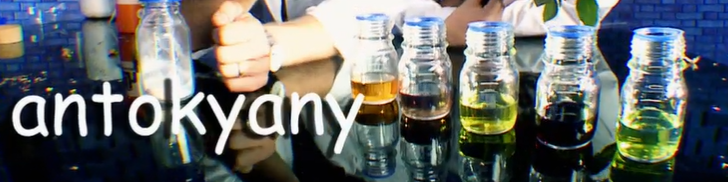 			chlorid hlinitýKde se antokyany v přírodě nacházejí?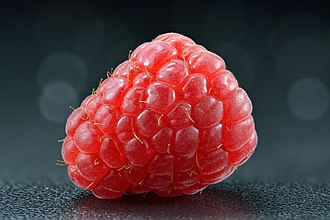 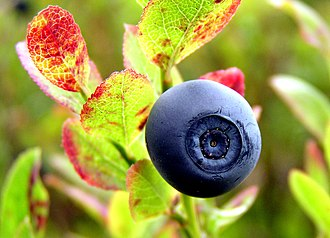 Soubor:Malina - celá (Rubus idaeus).jpg. (2022, 4. dubna). Wikimedia Commons, bezplatné úložiště médií . Získáno 09:30, 23. ledna 2023 z https://commons.wikimedia.org/w/index.php?title=File:Raspberry_-_whole_(Rubus_idaeus).jpg&oldid=646731112 .Soubor:Norwegian blueberry.jpg. (25. dubna 2022). Wikimedia Commons, bezplatné úložiště médií . Získáno 09:31, 23. ledna 2023 z https://commons.wikimedia.org/w/index.php?title=File:Norwegian_blueberry.jpg&oldid=651791895 .Antokyany jsou pigmenty, které se nacházejí v různých druzích ovoce, zeleniny, ale také obilovin či okopanin. Nejhojněji jsou zastoupeny v různých bobulovitých plodech, jako jsou borůvky, brusinky, třešně, maliny, černý rybíz, ale také v červeném zelí, růžích či vlčím máku.Jaký význam mají antokyany pro naše zdraví?Antokyany mají oxidační účinky, ničí volné radikály, zabraňují vzniku karcinomu. snižují riziko rakoviny tlustého střevavykazují preventivní účinky proti srdečnímu poškození, obezitě a cukrovcepůsobí protizánětlivě a celkově posilují imunitní systémJaké je jejich použití?Hojně se využívají v potravinářství jako přírodní barvivo. Antokyany využívané jako barviva v potravinách jsou označovány jako E163.Napište principy separačních metod použitých při získávání barviva z růží ve videu.Filtrace je oddělování směsí dvou fází pomocí propustného materiálu, kterým prochází pouze jedna z obou fází.
	Extrakce je čisticí a dělicí operace, při které přechází složka ze směsi látek v kapalné či tuhé fázi do jiné kapalné fáze, tj. rozpouštědla.Co jsem se touto aktivitou naučil(a):………………………………………………………………………………………………………………………………………………………………………………………………………………………………………………………………………………………………………………………………………